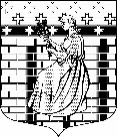 МУНИЦИПАЛЬНОЕ ОБРАЗОВАНИЕ«НОВОДЕВЯТКИНСКОЕ СЕЛЬСКОЕ ПОСЕЛЕНИЕ»ВСЕВОЛОЖСКОГО МУНИЦИПАЛЬНОГО РАЙОНАЛЕНИНГРАДСКОЙ ОБЛАСТИ188673, дер. Новое Девяткино, ул. Школьная, д. 2, помещ. 13-Н, Всеволожский район, Ленинградская областьТел./факс (812) 679-91-50, (813-70) 65-560АДМИНИСТРАЦИЯПОСТАНОВЛЕНИЕ25 сентября.2023 г.			       	                                                               №  264  /01-04              дер. Новое ДевяткиноО внесении изменений в муниципальнуюпрограмму «Сохранение и развитие культурыв муниципальном образовании «Новодевяткинское сельское поселение» Всеволожского муниципального районаЛенинградской области на 2022 - 2024 годы»В соответствии с Бюджетным кодексом РФ, Федеральным законом от 06.10.2003г. № 131-ФЗ «Об общих принципах организации местного самоуправления в Российской Федерации», Уставом МО «Новодевяткинское сельское поселение», постановлением администрации МО «Новодевяткинское сельское поселение» от 25.10.2021г. № 144/01-04 «Об утверждении Порядка разработки, утверждения, реализации и оценки  эффективности  реализации муниципальных программ (комплексных программ) МО «Новодевяткинское сельское поселение», на основании решения совета депутатов МО «Новодевяткинское сельское поселение» от 07.09.2023г. № 44/01-02 «О внесении изменений в решение совета депутатов МО «Новодевяткинское сельское поселение» «О бюджете МО «Новодевяткинское сельское поселение» на 2023 год и на  плановый период 2024-2025 годов» от 22.12.2022г. № 81/01-02»,  в целях актуализации ранее принятого правового акта администрацииПОСТАНОВЛЯЮ:1. Внести в муниципальную программу «Сохранение и развитие культуры в муниципальном образовании «Новодевяткинское сельское поселение» Всеволожского муниципального района Ленинградской области на 2022 - 2024 годы», утвержденную постановлением администрации МО «Новодевяткинское сельское поселение» от 08.11.2021г. № 162/01-04 «Об утверждении муниципальной программы «Сохранение и развитие культуры в муниципальном образовании «Новодевяткинское сельское поселение» Всеволожского муниципального района Ленинградской области на 2022 - 2024 годы», следующие изменения в отношении 2023 года:1.1. Раздел 1 «Паспорт муниципальной программы «Сохранение и развитие культуры в муниципальном образовании «Новодевяткинское сельское поселение» Всеволожского муниципального района Ленинградской области на 2022 - 2024 годы» изложить в новой редакции в соответствии с приложением № 1 к настоящему постановлению.1.2. Таблицу № 2 «Финансовое обеспечение муниципальной программы» изложить в новой редакции в соответствии с приложением № 2 к настоящему постановлению.1.3. Таблицу № 3 «Перечень мероприятий (результатов) муниципальной программы» изложить в новой редакции в соответствии с приложением № 3 к настоящему постановлению.1.4. Таблицу № 4 «Показатели комплекса процессных мероприятий» изложить в новой редакции в соответствии с приложением № 4 к настоящему постановлению.2.  Настоящее постановление вступает в силу с момента его подписания.3. Опубликовать настоящее постановление на официальном сайте муниципального образования в сети Интернет.4. Контроль за исполнением настоящего постановления возложить на заместителя главы администрации по градостроительству, правовым, имущественным и социальным вопросам   И.С. Чемия-Адамович.И.о.главы муниципального образования.возглавляющего администрацию					               А.Л.Поспелов								   Приложение № 1 								  к постановлению                  					  от 25 сентября2023г.  №  264  /01-04							            Приложение № 2 								к постановлению					               от 25  сентября 2023г.  № 264  /01-04Таблица № 2Финансовое обеспечение муниципальной программы         							            Приложение № 3								к постановлению					               от  25 сентября  2023г.  № 264  /01-04Таблица № 3Перечень мероприятий (результатов)муниципальной программы								Приложение № 4								к постановлению				             	    от 25 сентября 2023г.  № 264   /01-04Таблица № 4Показатели комплекса процессных мероприятий1. ПАСПОРТмуниципальной программы«Сохранение и развитие культуры в муниципальном образовании «Новодевяткинское сельское поселение» Всеволожского муниципального района Ленинградской области на 2022-2024 годы»Сроки реализации муниципальной программы2022 - 2024 годыОтветственный исполнитель муниципальной программыМуниципальное казенное учреждение «Культурно-досуговый центр «Рондо» муниципального образования «Новодевяткинское сельское поселение» Всеволожского муниципального района Ленинградской области (далее – МКУ «КДЦ «Рондо»)Соисполнители муниципальной программыНетУчастники муниципальной программыМКУ «КДЦ «Рондо»Цели муниципальной программы1. Сохранение и развитие культуры на территории МО «Новодевяткинское сельское поселение».2. Улучшение качества услуг населению, предоставляемых КДЦ «Рондо»Задачи муниципальной программы1. Вовлечение в культурное пространство населения, создание условий для реализации запросов на предоставление разнообразного спектра услуг культурно-досуговой деятельности.2. Развитие системы взаимодействия с различными структурами и учреждениями.3. Содержание помещения в соответствии с санитарными нормами, ТБ и ПБ.4. Развитие материально-технической базы МКУ КДЦ «Рондо» (приобретение музыкальных инструментов, выставочного оборудования, приобретение сценических костюмов и реквизита, мебели).5. Реализация принципа доступности (без ограничений по возрасту, полу, знаний, умений и навыков) и информативности (обеспечение работы официального сайта МКУ КДЦ «Рондо», создание социальных групп в сети Интернет, афиши, флаеры, объявления и т.д.).6. Совершенствование профессионального уровня сотрудников центра (обучение на курсах повышения квалификации, дистанционное обучение (семинары, вебинары), развитие методической базы, участие в разноуровневых конкурсах, фестивалях и конференциях).7. Мониторинг запросов на культурно-досуговые услуги, привлечение социальных категорий: малоимущих, многодетных, социально-неблагополучных, неполных семей, инвалидов к проведению содержательного досуга и участию в массовых мероприятиях.Ожидаемые (конечные) результаты реализации муниципальной программы1. Рост потребителей культурно-досуговых услуг;2. Сохранение кружков 100 %;3.Улучшение условий предоставления услуг и их качестваФедеральные проекты, реализуемые в рамках реализации муниципальной программыНетФинансовое обеспечение муниципальной программы - всего, в том числе по годам реализацииОбщий объем финансирования муниципальной программы (комплексной программы) составляет 26 403 980,73 рублей, в том числе:2022 год – 9 726 477,58 рублей;2023 год – 8 512 703,15 рублей;2024 год – 8 164 800,00 рублейРазмер налоговых расходов, направленных на достижение целей муниципальной программы - всего, в том числе по годам реализацииОбщий объем налоговых расходов, направленных на достижение цели муниципальной программы составляет 0,0 рублей, в том числе:2022 год – 0,0 рублей;2023 год – 0,0 рублей;2024 год – 0,0 рублей Наименование муниципальной программы (комплексной программы), структурного элемента/источник финансового обеспеченияОбъем финансового обеспечения по годам реализации, рублейОбъем финансового обеспечения по годам реализации, рублейОбъем финансового обеспечения по годам реализации, рублейОбъем финансового обеспечения по годам реализации, рублейНаименование муниципальной программы (комплексной программы), структурного элемента/источник финансового обеспечения2022 год2023 год2024 годВсего12345Муниципальная программа «Сохранение и развитие культуры в муниципальном образовании «Новодевяткинское сельское поселение» Всеволожского муниципального района Ленинградской области на 2022-2024 годы» (всего), в том числе:9 726 477,588 512 703,158 164 800,0026 403 980,73Федеральный бюджет0,00,00,00,0Областной бюджет1 500 000,00350 000,000,01 850 000,00Бюджет муниципального образования8 226 477,588 162 703,158 164 800,0024 553 980,73Внебюджетные источники0,00,00,00,0Объем налоговых расходов0,00,00,00,0Муниципальная программа, в том числе по структурным элементам:Структурный элемент 1 «Сохранение и развитие культуры на территории МО «Новодевяткинское сельское» поселение» (всего),в том числе:4 746 173,103 334 321,063 331 200,011 411 694,16Федеральный бюджет0,00,00,00,0Областной бюджет1 500 000,00350 000,00,01 850 000,0Бюджет муниципального образования3 246 173,102 984 321,063 331 200,009 561 694,16Внебюджетные источники0,00,00,00,0Структурный элемент 2 «Улучшение качества услуг населению, предоставляемых КДЦ «Рондо» (всего),в том числе:4 980 304,485 178 382,094 833 600,0014 992 286,57Федеральный бюджет0,00,00,00,0Областной бюджет0,00,00,00,0Бюджет муниципального образования4 980 304,485 178 382,094 833 600,0014 992 286,57Внебюджетные источники0,00,00,00,0Наименование мероприятия (результата)Объем финансового обеспечения по годам реализации, рублейОбъем финансового обеспечения по годам реализации, рублейОбъем финансового обеспечения по годам реализации, рублейОбъем финансового обеспечения по годам реализации, рублейНаименование мероприятия (результата)2022 год2023 год2024 годВсего12345Муниципальная программа «Сохранение и развитие культуры в муниципальном образовании «Новодевяткинское сельское поселение» Всеволожского муниципального района Ленинградской области на 2022-2024 годы»Муниципальная программа «Сохранение и развитие культуры в муниципальном образовании «Новодевяткинское сельское поселение» Всеволожского муниципального района Ленинградской области на 2022-2024 годы»Муниципальная программа «Сохранение и развитие культуры в муниципальном образовании «Новодевяткинское сельское поселение» Всеволожского муниципального района Ленинградской области на 2022-2024 годы»Муниципальная программа «Сохранение и развитие культуры в муниципальном образовании «Новодевяткинское сельское поселение» Всеволожского муниципального района Ленинградской области на 2022-2024 годы»Муниципальная программа «Сохранение и развитие культуры в муниципальном образовании «Новодевяткинское сельское поселение» Всеволожского муниципального района Ленинградской области на 2022-2024 годы»Структурный элемент 1 «Сохранение и развитие культуры на территории МО «Новодевяткинское сельское» поселение»Структурный элемент 1 «Сохранение и развитие культуры на территории МО «Новодевяткинское сельское» поселение»Структурный элемент 1 «Сохранение и развитие культуры на территории МО «Новодевяткинское сельское» поселение»Структурный элемент 1 «Сохранение и развитие культуры на территории МО «Новодевяткинское сельское» поселение»Структурный элемент 1 «Сохранение и развитие культуры на территории МО «Новодевяткинское сельское» поселение»Мероприятие (результат) № 1 «Организация и проведение мероприятий на территории МО» «Новодевяткинское сельское поселение»3 166 569,652 965 900,003 331 200,09 463 669,65Мероприятие (результат) № 2 "Поддержка развития общественной инфраструктуры муниципального значения в Ленинградской области"1 579 603,45368 421,06-1 948 024,51Структурный элемент 2 «Улучшение качества услуг населению, предоставляемых КДЦ «Рондо»Структурный элемент 2 «Улучшение качества услуг населению, предоставляемых КДЦ «Рондо»Структурный элемент 2 «Улучшение качества услуг населению, предоставляемых КДЦ «Рондо»Структурный элемент 2 «Улучшение качества услуг населению, предоставляемых КДЦ «Рондо»Структурный элемент 2 «Улучшение качества услуг населению, предоставляемых КДЦ «Рондо»Мероприятие (результат) № 1. «Обеспечение функционирования и деятельности учреждения»4 980 304,485 178 382,094 833 600,0014 992 286,57№ п/пНаименование показателяЕд.изм.Значение показателей по годамЗначение показателей по годамЗначение показателей по годамОтветственныйисполнитель№ п/пНаименование показателяЕд.изм.2022 г.2023 г.2024 г.Ответственныйисполнитель12345671.Комплекс процессных мероприятий «Сохранение и развитие культуры на территории МО «Новодевяткинское сельское поселение»руб.4 746 173,103 334 321,063 331 200,0МКУ КДЦ «Рондо»2.Комплекс процессных мероприятий «Улучшение качества услуг населению, предоставляемых КДЦ «Рондо»руб.4 980 304,485 178 382,094 833 600,0МКУ КДЦ «Рондо»